«Қызметін Қазақстан Республикасы Ұлттық Банкініңқолма-қол шетел валютасымен айырбастау операцияларынаарналған лицензиясы негізінде тек қана айырбастау пункттеріарқылы жүзеге асыратын заңды тұлғаларға жәнебанкноттарды, монеталарды және құндылықтарды инкассациялау айрықша қызметі болып табылатын заңды тұлғаларға қылмыстық жолмен алынған кірістерді заңдастыруға (жылыстатуға) және терроризмді қаржыландыруға қарсы іс-қимыл жасау мақсатында ішкі бақылау қағидаларына қойылатын талаптарды бекіту туралы» Қазақстан Республикасы Ұлттық Банкі Басқармасының 2022 жылғы 28 ақпандағы№ 20 қаулысына өзгерістер енгізу туралыҚазақстан Республикасы Ұлттық Банкінің Басқармасы ҚАУЛЫ ЕТЕДІ:1. «Қызметін Қазақстан Республикасы Ұлттық Банкінің қолма-қол шетел валютасымен айырбастау операцияларына арналған лицензиясы негізінде тек қана айырбастау пункттері арқылы жүзеге асыратын заңды тұлғаларға және банкноттарды, монеталарды және құндылықтарды инкассациялау айрықша қызметі болып табылатын заңды тұлғаларға қылмыстық жолмен алынған кірістерді заңдастыруға (жылыстатуға) және терроризмді қаржыландыруға қарсы іс-қимыл жасау мақсатында ішкі бақылау қағидаларына қойылатын талаптарды бекіту туралы» Қазақстан Республикасы Ұлттық Банкі Басқармасының 2022 жылғы 28 ақпандағы № 20 қаулысына (Нормативтік құқықтық актілерді мемлекеттік тіркеу тізілімінде № 27113 болып тіркелген) мынадай өзгерістер енгізілсін:тақырыбы мынадай редакцияда жазылсын: «Қызметін Қазақстан Республикасы Ұлттық Банкінің қолма-қол шетел валютасымен айырбастау операцияларына арналған лицензиясы негізінде тек қана айырбастау пункттері арқылы жүзеге асыратын заңды тұлғаларға қылмыстық жолмен алынған кірістерді заңдастыруға (жылыстатуға), терроризмді қаржыландыруға және жаппай қырып-жою қаруын таратуды қаржыландыруға қарсы іс-қимыл жасау мақсатында ішкі бақылау қағидаларына қойылатын талаптарды бекіту туралы»; 1 және 2-тармақтар мынадай редакцияда жазылсын: «1. Қоса беріліп отырған Қызметін Қазақстан Республикасы Ұлттық Банкінің қолма-қол шетел валютасымен айырбастау операцияларына арналған лицензиясы негізінде тек қана айырбастау пункттері арқылы жүзеге асыратын заңды тұлғаларға қылмыстық жолмен алынған кірістерді заңдастыруға (жылыстатуға), терроризмді қаржыландыруға және жаппай қырып-жою қаруын таратуды қаржыландыруға қарсы іс-қимыл жасау мақсатында ішкі бақылау қағидаларына қойылатын талаптар бекітілсін. 2. Қызметін Қазақстан Республикасы Ұлттық Банкінің қолма-қол шетел валютасымен айырбастау операцияларына арналған лицензиясы негізінде тек қана айырбастау пункттері арқылы жүзеге асыратын заңды тұлғалар осы қаулы қолданысқа енгізілген күннен бастап үш ай ішінде ішкі құжаттаманы осы қаулыға сәйкес келтірсін.»;көрсетілген қаулымен бекітілген Қызметін Қазақстан Республикасы Ұлттық Банкінің қолма-қол шетел валютасымен айырбастау операцияларына арналған лицензиясы негізінде тек қана айырбастау пункттері арқылы жүзеге асыратын заңды тұлғаларға және банкноттарды, монеталарды және құндылықтарды инкассациялау айрықша қызметі болып табылатын заңды тұлғаларға қылмыстық жолмен алынған кірістерді заңдастыруға (жылыстатуға) және терроризмді қаржыландыруға қарсы іс-қимыл жасау мақсатында ішкі бақылау қағидаларына қойылатын талаптарда:тақырыбы мынадай редакцияда жазылсын:«Қызметін Қазақстан Республикасы Ұлттық Банкінің қолма-қол шетел валютасымен айырбастау операцияларына арналған лицензиясы негізінде тек қана айырбастау пункттері арқылы жүзеге асыратын заңды тұлғаларға қылмыстық жолмен алынған кірістерді заңдастыруға (жылыстатуға), терроризмді қаржыландыруға және жаппай қырып-жою қаруын таратуды қаржыландыруға қарсы іс-қимыл жасау мақсатында ішкі бақылау қағидаларына қойылатын талаптар»; 1, 2 және 3-тармақтар мынадай редакцияда жазылсын:«1. Осы Қызметін Қазақстан Республикасы Ұлттық Банкінің қолма-қол шетел валютасымен айырбастау операцияларына арналған лицензиясы негізінде тек қана айырбастау пункттері арқылы жүзеге асыратын заңды тұлғаларға қылмыстық жолмен алынған кірістерді заңдастыруға (жылыстатуға), терроризмді қаржыландыруға және жаппай қырып-жою қаруын таратуды қаржыландыруға қарсы іс-қимыл жасау мақсатында ішкі бақылау қағидаларына қойылатын талаптар (бұдан әрі – Талаптар) «Қылмыстық жолмен алынған кірістерді заңдастыруға (жылыстатуға) және терроризмді қаржыландыруға қарсы іс-қимыл туралы» Қазақстан Республикасының Заңы (бұдан әрі – КЖ/ТҚҚ туралы заң) 11-бабының 3-2) тармағы бірінші бөлігінің үшінші абзацына сәйкес әзірленді және қызметін Қазақстан Республикасы Ұлттық Банкінің қолма-қол шетел валютасымен айырбастау операцияларына арналған лицензиясы негізінде тек қана айырбастау пункттері арқылы жүзеге асыратын заңды тұлғаларға (бұдан әрі – ұйымдар) қолданылады.2. Егер Талаптарда өзгеше көзделмесе, онда Талаптарда қолданылатын ұғымдар КЖ/ТҚҚ туралы заңда көрсетілген мағыналарында пайдаланылады.Талаптардың мақсаттары үшін мынадай негізгі ұғымдар пайдаланылады:1) әдеттегіден тыс операция (мәміле) – қаржы мониторингін жүзеге асыратын және қылмыстық жолмен алынған кірістерді заңдастыруға (жылыстатуға), терроризмді қаржыландыруға, жаппай қырып-жою қаруын таратуды қаржыландыруға қарсы іс-қимыл бойынша өзге де шараларды қабылдайтын уәкілетті орган (бұдан әрі – қаржы мониторингі жөніндегі уәкілетті орган) КЖ/ТҚҚ туралы заңның 10-бабының 2-тармағына сәйкес айқындаған, сондай-ақ ұйым дербес әзірлеген күдікті операциялар белгілері ескеріле отырып, КЖ/ТҚҚ туралы заңның 4-бабының 4-тармағына сәйкес міндетті зерделенуге жататын операция (мәміле);2) бенефициарлық меншік иесі – бұл:клиенттің – заңды тұлғаның жарғылық капиталына қатысу үлестерінің не орналастырылған акцияларының (артықшылықты және қоғам сатып алған акциялары шегеріле отырып) жиырма бес пайызынан астамы тікелей немесе жанама түрде тиесілі;клиентті өзгеше түрде бақылауды жүзеге асыратын;оның мүддесінде клиент ақшамен және (немесе) өзге мүлікпен операциялар жасайтын жеке тұлға;3) бөлінген байланыс арнасы – қаржы мониторингі жөніндегі уәкілетті органның платформасында тіркеу арқылы ұйымның электрондық өзара іс-қимыл тәсілі;4) біржолғы операция (мәміле) – клиенттің айырбастау пункті арқылы қолма-қол шетел валютасын сатып алуы, сатуы немесе айырбастауы түрінде ұйымның көрсетілетін қызметтерді ұсынуы жөніндегі қарым-қатынастар;5) КЖ/ТҚ тәуекелдері – ұйымды қылмыстық жолмен алынған кiрiстердi заңдастыру (жылыстату), терроризмдi қаржыландыру және жаппай қырып-жою қаруын таратуды қаржыландыру (бұдан әрі – КЖ/ТҚ) процестеріне немесе өзге қылмыстық қызметке қасақана немесе қасақана емес тарту тәуекелдері;6) КЖ/ТҚ тәуекелдерін басқару – ұйымның КЖ/ТҚ тәуекелдерін анықтау, бағалау, оларға мониторинг жасау, сондай-ақ оларды барынша азайту бойынша қабылдайтын шараларының жиынтығы (қызметтерге, клиенттерге, сондай-ақ клиенттер жасайтын операцияларға қатысты);7) мінсіз іскерлік бедел – кәсіпқойлықты, адалдықты растайтын фактілердің болуы, алынбаған немесе жойылмаған сотталғандығының болмауы, оның ішінде қаржы ұйымының, банк және (немесе) сақтандыру холдингінің басшы қызметкері лауазымын атқару және қаржы ұйымының ірі қатысушысы (ірі акционері) болу құқығынан өмір бойына айыру түрінде қылмыстық жаза қолдану туралы заңды күшіне енген сот шешімінің болмауы;8) шекті операция – ақшамен және (немесе) өзге мүлікпен жасалатын, КЖ/ТҚҚ туралы заңның 4-бабына сәйкес қаржы мониторингі жүргізілуге жататын және КЖ/ТҚҚ туралы заңмен белгіленген шекті сомаға тең не одан асатын операция;9) іскерлік қарым-қатынастар – клиенттің айырбастау пункті арқылы қолма-қол шетел валютасын сатып алуы, сатуы немесе айырбастауы жөніндегі қызметтерді қоспағанда, жазбаша нысанда жасалған шарт негізінде ұйымның клиентке қызметтерді (өнімдерді) ұсынуы бойынша қарым-қатынастар.3. Ұйым қылмыстық жолмен алынған кiрiстердi заңдастыруға (жылыстатуға), терроризмді қаржыландыруға және жаппай қырып-жою қаруын таратуды қаржыландыруға қарсы іс-қимыл жасау (бұдан әрі – КЖ/ТҚҚ) мақсатында ішкі бақылауды:1) ұйымның КЖ/ТҚҚ туралы заңның талаптарын орындауын қамтамасыз ету;2) ұйымның ішкі бақылау жүйесінің тиімділігін КЖ/ТҚ заңдастыру тәуекелдерін және қатар жүретін тәуекелдерді (операциялық, бедел) басқару үшін жеткілікті деңгейде ұстап тұру;3) ұйымды, оның лауазымды тұлғалары мен қызметкерлерін КЖ/ТҚ процестеріне тартуды болдырмау мақсатында жүзеге асырады.»; 7-тармақ мынадай редакцияда жазылсын: «7. КЖ/ТҚҚ мақсатында ішкі бақылауды ұйымдастыру бағдарламасы:1) КЖ/ТҚҚ жөніндегі бөлімшенің функцияларын, оның ішінде КЖ/ТҚҚ мақсатында ішкі бақылауды жүзеге асыру кезінде ұйымның басқа бөлімшелерімен және қызметкерлерімен, филиалдарымен өзара әрекет ету тәртібін, сондай-ақ жауапты қызметкердің функцияларын, өкілеттіктерін, жауапты қызметкердің ұйымның уәкілетті органдарымен және лауазымды тұлғаларымен өзара әрекет ету тәртібін сипаттауды;2) КЖ/ТҚҚ мақсатында ішкі бақылауды жүзеге асыру және бөлінген байланыс арналары бойынша қаржылық мониторинг жөніндегі уәкілетті органға хабарларды беру үшін пайдаланылатын автоматтандырылған ақпараттық жүйелер мен бағдарламалық қамтамасыз ету туралы мәліметтерді, оның ішінде оларды әзірлеушілер туралы мәліметтерді;3) қаржылық мониторинг жөніндегі уәкілетті органға, сондай-ақ өз құзыретіне сәйкес өзге де мемлекеттік органдарға уақтылы қол жетімді болуы үшін оларды сотта дәлел ретінде пайдалану мүмкіндігін ескере отырып, КЖ/ТҚҚ мақсатында ішкі бақылауды іске асыру барысында алынған мәліметтерді тіркеу, сондай-ақ құжаттар мен ақпаратты сақтау тәртібін;4) ұйым қызметкерлерінің, оның ішінде жауапты қызметкердің ұйымның уәкілетті органдарын және лауазымды тұлғаларын өздеріне белгілі болған, ұйым қызметкерлері жол берген КЖ/ТҚҚ туралы заңды, сондай-ақ ішкі бақылау қағидаларын бұзу фактілері туралы хабардар ету тәртібін;5) ұйымды бақылайтын заңды тұлға белгілеген КЖ/ТҚҚ бойынша талаптарды сипаттауды (бар болса);6) ұйымның ішкі аудит қызметінің не ішкі аудитті жүргізуге уәкілетті өзге органның КЖ/ТҚҚ мақсатында ішкі бақылаудың тиімділігін бағалау нәтижелері бойынша басқару есептілігін дайындау және ұйымның уәкілетті органдарына және лауазымды тұлғаларына ұсыну тәртібін;7) жауапты қызметкердің, ұйымның уәкілетті органдарының және (немесе) лауазымды тұлғаларының клиенттермен іскерлік қатынастарды орнату, жалғастыру не тоқтату туралы, КЖ/ТҚҚ туралы заңда және (немесе) клиенттермен жасалған шарттарда көзделген жағдайларда және ұйымдардың ішкі құжаттарында көзделген тәртіппен клиенттердің операцияларын тоқтата тұру не жүргізуден бас тарту туралы шешімдер қабылдау тәртібін;8) КЖ/ТҚ тәуекелдерін бағалау, айқындау, құжаттамалық тіркеу және бағалау нәтижелерін жаңарту тәртібін қамтиды, бірақ олармен шектелмейді.»;13-тармақ мынадай редакцияда жазылсын: «13. Ұйым кем дегенде тәуекелдердің мынадай ерекше санаттарын: клиенттердің типі бойынша тәуекелді, елдік (географиялық) тәуекелді, қызмет (өнім) және (немесе) оны беру тәсілінің тәуекелін, ұйым қызметтерінің (өнімдерінің) КЖ/ТҚ тәуекелдерін бағалау есебін ескере отырып, КЖ/ТҚ тәуекелдеріне ұшырағыштық дәрежесін бағалауды жыл сайынғы негізде (бұдан әрі – Жыл сайынғы бағалау) жүзеге асырады.Ұйым қызметтерінің (өнімдерінің) КЖ/ТҚ тәуекелдеріне ұшырағыштық дәрежесін бағалау клиенттердің операцияларын сәйкестендіру және оларға мониторинг жүргізу рәсімдерін өзгертуді, операциялар жүргізуге лимиттер белгілеуді, қызметтерді (өнімдерді) ұсыну талаптарын өзгертуді, қызметтерді (өнімдерді) ұсынудан бас тартуды қоса алғанда, анықталған тәуекелдерді барынша азайтуға бағытталған ықтимал іс-шараларды сипаттаумен қатар жүреді.Жыл сайынғы бағалаудың қорытындылары (нәтижелері) ұйымның ішкі құжаттары мен рәсімдеріне сәйкес құжатталады және қаржылық мониторинг жөніндегі уәкілетті органға және Қазақстан Республикасының Ұлттық Банкіне олардың жазбаша сұратуы бойынша жіберіледі.»;17-тармақ мынадай редакцияда жазылсын:  «17. КЖ/ТҚ жоғары тәуекеліне ұшыраған ұйымның қызметтері (өнімдері), сондай-ақ оларды ұсыну тәсілдері айырбастау пункттері арқылы 2 000 000 теңгеден асатын сомаға не 2 000 000 теңге баламасынан асатын шетел валютасындағы сомаға қолма-қол шетел валютасын сатып алу, сату, айырбастау бойынша операцияларды қамтиды (шектелмей).»;20 және 21-тармақтар мынадай редакцияда жазылсын: «20. КЖ/ТҚҚ туралы заңның клиентті тиісінше тексеру бойынша талаптарын іске асыру мақсатында ұйым клиенттерді (олардың өкілдерін) және бенефициарлық меншік иелерін сәйкестендіру бағдарламасын әзірлейді.Ұйымның клиент (оның өкілі) туралы мәліметтерді тіркеу және дәйектілігін тексеру, бенефициарлық меншік иесін анықтау және ол туралы мәліметтерді тіркеу, іскерлік қарым-қатынастардың немесе бір жолғы операцияның (мәміленің) болжанатын мақсатын белгілеу және тіркеу, сондай-ақ Талаптарда көзделген клиент (оның өкілі) және бенефициарлық меншік иесі туралы өзге де мәліметтерді алу және тіркеу бойынша іс-шараларды жүргізуі клиентті (оның өкілін) және бенефициарлық меншік иесін сәйкестендіру болып табылады.Клиенттің тәуекел деңгейіне байланысты ұйым жүргізетін іс-шаралардың дәрежесі Талаптарға 1-қосымшаға сәйкес жүргізілетін клиентті, бенефициарлық меншік иесін стандартты, жеңілдетілген не тереңдетілген сәйкестендіруде көрсетіледі.21. КЖ/ТҚҚ туралы заңның 5-бабы 2 және 3-тармақтарының талаптарын ескере отырып, ұйым клиентті (оның өкілін) және бенефициарлық меншік иесін сәйкестендіруді жүргізеді, сондай-ақ мынадай:1) клиентпен іскерлік қарым-қатынастар орнатқан;2) клиент 500 000 теңгеден асатын сомаға не 500 000 теңге баламасынан асатын шетел валютасындағы сомаға, оның ішінде күнтізбелік бір күнде қолма-қол шетел валютасын айырбастау пункті арқылы сатып алу, сату немесе айырбастау түрінде бірнеше операциялар (мәмілелер) жасау жолымен бір жолғы операция (мәміле) жасаған;3) клиент шекті операцияны (мәмілені) жасаған;4) клиенттің күдікті операциясы (мәмілесі) анықталған;5) жеке және заңды тұлғалар туралы бұрын алынған деректердің дәйектілігіне күмән туғызатын негіздемелер болған жағдайларда іскерлік қарым-қатынастардың немесе бір жолғы операцияның (мәміленің) болжанатын мақсатын белгілейді.Клиент орнатылған іскерлік қарым-қатынастар шеңберінде операциялар жүргізген кезде, егер ол осы тармақтың бірінші бөлігінің 3) және 4) тармақшаларында көзделген жағдайларды қоспағанда, осындай іскерлік қарым-қатынастар орнатылған, сондай-ақ бұрын алынған мәліметтерді жаңарту не клиенттің тәуекел деңгейіне және Талаптарға сәйкес қосымша мәліметтерді алу үшін қажет болған кезде клиентті (оның өкілін) және бенефициарлық меншік иесін сәйкестендіру жүргізілмейді.»; 27-тармақ мынадай редакцияда жазылсын: «27. Клиентті, оның өкілін және бенефициарлық меншік иесін сәйкестендіру бағдарламасына мыналар:1) іскерлік қарым-қатынастар белгілеуге және (немесе) операциялар жүргізуге, сондай-ақ іскерлік қарым-қатынастарды тоқтатуға арналған тәртіпті және негіздемелерді қоса алғанда, қызмет көрсетуге клиенттер қабылдау тәртібі;2) КЖ/ТҚҚ туралы заңның 6-бабына сәйкес клиентті (оның өкілін) және бенефициарлық меншік иесін сәйкестендіру тәртібі, оның ішінде жеңілдетілген және тереңдетілген сәйкестендіру рәсімдерінің ерекшеліктері;3) қызмет көрсетілетін немесе қызмет көрсетуге қабылданатын жеке тұлғалардың арасында жария лауазымды тұлғаларды анықтауға және осындай клиенттерді қызмет көрсетуге қабылдауға бағытталған шаралардың сипаттамасы (КЖ/ТҚҚ туралы заңның 8-бабы 1-тармағының 3) тармақшасына сәйкес ұйымның лауазымды тұлғаларының жазбаша рұқсатымен);4) клиенттің (оның өкілінің) және бенефициарлық меншік иесінің ТҚ тізбесінде және ЖҚҚТҚ тізбесінде болуын тексеру тәртібі;5) іскерлік қарым-қатынастарды қашықтықтан орнату кезінде (клиенттің немесе оның өкілінің жеке қатысуынсыз) сәйкестендіру ерекшеліктері;6) клиентті (оның өкілін) және бенефициарлық меншік иесін ұйымды (бар болса) бақылайтын заңды тұлға белгілеген КЖ/ТҚҚ бойынша талаптарды орындау аясында сәйкестендіру барысында алынған мәліметтермен алмасу ерекшеліктері;7) клиентті (оның өкілін) және бенефициарлық меншік иесін сәйкестендіру мақсатында қосымша ақпарат көздерінің, оның ішінде мемлекеттік органдар ұсынатын ақпараттың сипаттамасы;8) клиент (оның өкілі) және бенефициарлық меншік иесі туралы мәліметтердің дәйекті болуын тексеру тәртібі;9) клиенттің досьесін жүргізудің, мәліметтерді жаңарту кезеңділігін көрсетумен досьедегі мәліметтерді жаңартудың нысанына, мазмұнына және тәртібіне қойылатын талаптар;10) ұйым қызметкерлерінің сәйкестендіру жүргізу кезінде алынған ақпаратқа рұқсат беруін қамтамасыз ету тәртібі;11) клиенттің тәуекел деңгейін бағалау тәртібі, осындай тәуекелді бағалау негіздері кіреді, бірақ олармен шектелмейді.»; 29-тармақ мынадай редакцияда жазылсын: «29. Клиенттердің операцияларын мониторингтеу мен зерделеу бағдарламасы шеңберінде ұйым клиенттер (олардың өкілдері) және бенефициарлық меншік иелері туралы қосымша мәліметтерді жаңарту және (немесе) алу бойынша, сондай-ақ клиенттердің операцияларын зерделеу және шекті, әдеттегіден тыс және күдікті операцияларды анықтау бойынша іс-шаралар жүргізеді.Клиент операцияларын зерделеудің жиілігі, тереңдігі және қарқындылығы клиент тәуекелінің деңгейін ескере отырып, клиент қызметінің мөлшері, маңыздылығы, сипаты, ауқымы мен күрделілігі туралы мәліметтерді, сондай-ақ клиент жасайтын операцияларды қаржыландыру көзі және (немесе) клиент пайдаланатын қызметтердің КЖ/ТҚ тәуекелдеріне ұшырау дәрежесі, клиенттің қаржы мониторингіне жататын операцияларды (операцияларды) жасауы (жасауға әрекет жасауы), сондай-ақ ұйымда бар КЖ/ТҚ сценарийлерін (схемаларын) және (немесе) ерекше және күдікті операциялардың белгілерін ескере отырып анықталады. Ұйым клиенттердің операцияларын мониторингтеу мен зерделеу нәтижелерін ұйым қызметтерінің КЖ/ТҚ тәуекелдеріне ұшырау дәрежесін бағалау, сондай-ақ клиенттер тәуекелдерінің деңгейін қайта қарау үшін пайдаланады.Клиенттердің операцияларын мониторингтеу мен зерделеу бағдарламасын іске асыру шеңберінде алынған мәліметтер Талаптардың 22-тармағында көзделген клиенттің досьесіне енгізіледі және (немесе) ұйымда клиентпен іскерлік қарым-қатынастардың барлық кезеңі ішінде және олар аяқталған не бір жолғы операция (мәміле) жасалған күннен бастап кемінде бес жыл бойы сақталады.»;1-қосымша осы қаулыға қосымшаға сәйкес редакцияда жазылсын;2-қосымша алынып тасталсын.2. Қолма-қол ақша айналысы департаменті (А.С. Адибаев) Қазақстан Республикасының заңнамасында белгіленген тәртіппен:1) Заң департаментімен бірлесіп (А.С. Касенов) осы қаулыны Қазақстан Республикасының Әділет министрлігінде мемлекеттік тіркеуді;2) осы қаулыны ресми жарияланғаннан кейін Қазақстан Республикасы Ұлттық Банкінің ресми интернет-ресурсына орналастыруды;3) осы қаулы мемлекеттік тіркелгеннен кейін он жұмыс күні ішінде Заң департаментіне осы тармақтың 2) тармақшасында көзделген іс-шаралардың орындалуы туралы мәліметтерді ұсынуды қамтамасыз етсін.3. Осы қаулының орындалуын бақылау Қазақстан Республикасының Ұлттық Банкі Төрағасының орынбасары Д.В. Вагаповқа жүктелсін.4. Осы қаулы алғашқы ресми жарияланған күнінен кейін күнтізбелік он күн өткен соң қолданысқа енгізіледі.Ұлттық Банк     Төрағасы                                                          Ғ.О. ПірматовКЕЛІСІЛДІҚазақстан РеспуликасыныңҚаржылық мониторинг агенттігіҚаулыға қосымшаҚызметін ҚазақстанРеспубликасы Ұлттық Банкініңқолма-қол шетел валютасыменайырбастау операцияларынаарналған лицензиясы негізіндетек қана айырбастау пункттеріарқылы жүзеге асыратынзаңды тұлғаларғақылмыстық жолменалынған кірістерді заңдастыруға(жылыстатуға) және терроризмдіқаржыландыруға қарсыіс-қимыл жасау мақсатындаішкі бақылау қағидаларынақойылатын талаптарға1-қосымша Жеке тұлға - клиент досьесінің мазмұнына қойылатын талаптарЕскертпе:✓ - тиісті мәліметтерді белгілеу қажеттілігі;✓✓- тиісті мәліметтерді белгілеу және олардың шынайылығын тексеру қажеттілігіКлиент досьесінің мазмұнына қойылатын талаптар:1. Қазақстан Республикасының азаматтары, шетелдіктер мен азаматтығы жоқ адамдар үшін азаматтық-құқықтық мәмілелер жасауға негіз болатын жеке басты куәландыратын құжаттардың тізбесі «Жеке басты куәландыратын құжаттар туралы» Қазақстан Республикасы Заңының 6-бабы 3-тармағының талаптарына сәйкес айқындалады.2. Ұсынылған мәліметтердің дәйектілігін тексеру клиент (оның өкілі) ұсынған тиісті құжаттар түпнұсқаларының және нотариалды куәландырылған көшірмелерінің деректерімен салыстыру, рұқсат етілген дереккөздермен (дерекқормен) салыстыру, мекенжайы бойынша шығуды қосқанда басқа да тәсілдермен мәліметтерді тексеру арқылы жүзеге асырылады. Жеке басын сәйкестендіру бойынша дәйектілігін тексеру шеңберінде, клиентпен (клиенттің өкілімен) жеке басын куәландыратын құжатта орналастырылған суретті көзбен салыстыру жүргізіледі.3. Көші-қон карточкалары туралы мәліметтер Еуразиялық экономикалық одаққа кіретін мемлекеттердің азаматтарына қатысты талап етілмейді.«ҚАЗАҚСТАН РЕСПУБЛИКАСЫНЫҢҰЛТТЫҚ БАНКІ»РЕСПУБЛИКАЛЫҚ МЕМЛЕКЕТТІК МЕКЕМЕСІ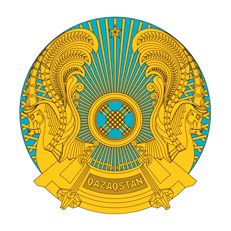 РЕСПУБЛИКАНСКОЕ ГОСУДАРСТВЕННОЕ УЧРЕЖДЕНИЕ«НАЦИОНАЛЬНЫЙ БАНКРЕСПУБЛИКИ КАЗАХСТАН»БАСҚАРМАСЫНЫҢ
ҚАУЛЫСЫ 2021 жылғы __ _______ Нұр-Сұлтан қаласыПОСТАНОВЛЕНИЕПРАВЛЕНИЯ№ __город Нур-Султан МәліметтерСәйкестендіру түріСәйкестендіру түріСәйкестендіру түрі МәліметтерСтандарттыЖеңілдетілгенТереңдетілген1. Жеке тұлға туралы жалпы мәліметтер1. Жеке тұлға туралы жалпы мәліметтер1. Жеке тұлға туралы жалпы мәліметтер1. Жеке тұлға туралы жалпы мәліметтерТегі, аты, әкесінің аты (ол бар болса)✓✓✓✓✓✓Туған күні және туылған жері✓✓✓✓✓✓Азаматтығы (бар болса)✓✓✓✓✓✓Жеке сәйкестендіру нөмірі (ол бар болса)✓✓✓✓✓✓Жеке басын куәландыратын құжаттың түрі, нөмірі, сериясы (ол бар болса)✓✓✓Жеке басын куәландыратын құжатты берген органның атауы, оның берілген күні және қолданылу мерзімі✓✓✓Тұрғылықты (тіркелген) жерінің мекенжайы немесе келген жері (мемлекеті/юрисдикциясы, пошта индексі, елді мекені, көшесі/ауданы, үйінің нөмірі және бар болса пәтерінің нөмірі)✓✓✓✓Байланыс телефонының нөмірі✓✓✓Жұмыс орны, лауазымы✓✓Электрондық пошта мекенжайы (ол бар болса)✓✓2. Жеке тұлға - дара кәсіпкер туралы қосымша мәліметтер2. Жеке тұлға - дара кәсіпкер туралы қосымша мәліметтер2. Жеке тұлға - дара кәсіпкер туралы қосымша мәліметтер2. Жеке тұлға - дара кәсіпкер туралы қосымша мәліметтерДара кәсіпкер ретінде, оның ішінде шаруа (фермер) қожалықтарының басшысы ретінде жеке тұлғаның тіркелуін растайтын құжат нөмірі, берілген күні✓✓Бизнес-сәйкестендіру нөмірі (ол бар болса)✓✓✓✓Кәсіпкерлік қызметінің түрі✓✓Лицензияның нөмірі, берілген күні, қолданылу мерзімі (егер жүзеге асырылатын қызмет түрі лицензияланатын болып табылса)✓✓✓Кәсіпкерлік қызметті жүзеге асыру жерінің мекенжайы (мемлекеті/юрисдикциясы, пошта индексі, елді мекені, көшесі/ауданы, үйінің нөмірі)✓✓✓3. Жеке тұлға - шетелдік туралы қосымша мәліметтер3. Жеке тұлға - шетелдік туралы қосымша мәліметтер3. Жеке тұлға - шетелдік туралы қосымша мәліметтер3. Жеке тұлға - шетелдік туралы қосымша мәліметтерВизаның нөмірі, берілген күні, қолданылу мерзімі (жеке басын куәландыратын құжат ретінде шетелдік төлқұжатын ұсынған жағдайда) (Қазақстан Республикасына визасыз тәртіппен кіретін мемлекеттердің азаматтарын қоспағанда)✓✓✓✓✓✓Миграциялық карточканың нөмірі, берілген күні, қолданылу мерзімі (жеке басын куәландыратын құжат ретінде шетелдік төлқұжатын ұсынған жағдайда) (Қазақстан Республикасына визасыз тәртіппен кіретін мемлекеттердің азаматтары үшін)✓✓✓✓✓✓Жария лауазымды тұлғаларға немесе олармен байланысқан адамдарға тиесілігі (олардың жұбайлары, жақын туыстары, сондай-ақ өкілдері)✓✓✓4. Жеке тұлғаның өкілі туралы жалпы мәліметтер4. Жеке тұлғаның өкілі туралы жалпы мәліметтер4. Жеке тұлғаның өкілі туралы жалпы мәліметтер4. Жеке тұлғаның өкілі туралы жалпы мәліметтерТегі, аты, әкесінің аты (ол бар болса)✓✓✓✓✓✓Туған күні және туылған жері✓✓✓✓✓✓Азаматтығы (бар болса)✓✓✓✓✓✓Жеке сәйкестендіру нөмірі (ол бар болса)✓✓✓✓✓✓Жеке басын куәландыратын құжаттың түрі, нөмірі, сериясы (ол бар болса)✓✓✓Жеке басын куәландыратын құжатты берген органның атауы, оның берілген күні және қолданылу мерзімі✓✓✓Тұрғылықты (тіркелген) жерінің мекенжайы немесе келген жері (мемлекеті/юрисдикциясы, пошта индексі, елді мекені, көшесі/ауданы, үйінің нөмірі)✓✓✓✓Байланыс телефонының нөмірі✓✓✓Жеке тұлғаның атынан заңдық мәні бар іс-әрекеттер (оның ішінде шот ашу, шотты басқару) жасауға құжаттың (сенімхаттың, шарттың, қорғаншының (қамқоршының) жеке куәлігінің, өзге де құжаттың) нөмірі, берілген (қол қойылған) күні, қолданылу мерзімі (ол бар болса) не заң бойынша өкілдікті жүзеге асыру туралы белгі✓✓✓✓Клиент өкіліне берілген сенімхатқа клиенттің қолын куәландыратын нотариустың тегі, аты, әкесінің аты (ол бар болса), нотариалдық қызметті жүзеге асыруға лицензияның нөмірі және берілген күні не құжатты берген органның атауы✓✓Визаның нөмірі, берілген күні, қолданылу мерзімі (жеке басын куәландыратын құжат ретінде шетелдік төлқұжатын ұсынған жағдайда) (Қазақстан Республикасына визасыз тәртіппен кіретін мемлекеттердің азаматтарын қоспағанда)✓✓✓✓✓✓Миграциялық карточканың нөмірі, берілген күні, қолданылу мерзімі (жеке басын куәландыратын құжат ретінде шетелдік төлқұжатын ұсынған жағдайда)✓✓✓✓✓✓5. Бенефициарлық меншік иесі туралы мәліметтер5. Бенефициарлық меншік иесі туралы мәліметтер5. Бенефициарлық меншік иесі туралы мәліметтер5. Бенефициарлық меншік иесі туралы мәліметтерМүддесі үшін іскерлік қарым-қатынастар орнатылатын (операциялар жасалатын) жеке тұлғаның (тұлғалардың) тегі, аты және әкесінің аты (бар болса), не іскерлік қарым-қатынастар орнатқан (операциялар жасайтын) жеке тұлға өз атынан өзінің мүддесі үшін әрекет ететіні туралы белгі✓✓✓Бенефициарлық меншік иесінің азаматтығы (бар болса)✓✓Бенефициарлық меншік иесінің жеке сәйкестендіру нөмірі (ол бар болса)✓✓✓Бенефициарлық меншік иесінің жеке басын куәландыратын құжаттың түрі, нөмірі, сериясы (ол бар болса)✓✓Бенефициарлық меншік иесінің жеке басын куәландыратын құжатты берген органның атауы, оның берілген күні және қолданылу мерзімі✓✓Бенефициарлық меншік иесінің байланыс телефонының нөмірі (бар болса)✓✓Шетелдік-бенефициарлық меншік иесінің жария лауазымды тұлғаларға немесе олармен байланысқан адамдарға тиесілігі (олардың жұбайлары, жақын туыстары, сондай-ақ өкілдері)✓✓6. Жасалатын операцияларды қаржыландыру көздері туралы мәліметтер6. Жасалатын операцияларды қаржыландыру көздері туралы мәліметтер6. Жасалатын операцияларды қаржыландыру көздері туралы мәліметтер6. Жасалатын операцияларды қаржыландыру көздері туралы мәліметтерЖеке тұлға кірістерінің, жасалатын операциялардың қаржыландыру көздері (жалақы, дивидендтер, кәсіпкерлік қызметінен түскен кірістер және өзгелер)✓✓✓Басқа да банктерде/қаржы ұйымдарындағы шоттар (бар болса) (шоты бар банктің / қаржы ұйымының атауы)✓✓Қаржылық жай-күйінің сипаттамасы (жылжымайтын мүлік, құндылықтар, капиталдағы үлесі/басқа да заңды тұлғаның акциялар пайызы)✓7. Операциялар мониторингінің нәтижелері және қызметтік ақпарат7. Операциялар мониторингінің нәтижелері және қызметтік ақпарат7. Операциялар мониторингінің нәтижелері және қызметтік ақпарат7. Операциялар мониторингінің нәтижелері және қызметтік ақпаратКлиенттің, оның бенефициарлық меншік иесінің терроризм мен экстремизмді қаржыландыруға байланысты тұлғалар тізбесінде болуы туралы белгі✓✓✓Клиенттің, оның бенефициарлық меншік иесінің жаппай қырып-жою қаруын таратуды қаржыландыруға байланысты ұйымдар мен тұлғалардың тізбесінде болуы туралы белгі✓✓✓Жеке тұлғаның ұйымда пайдаланатын қызметтері (жасалған шарттар)✓✓Операциялардың, оның ішінде жасалатын операциялардың қаржыландыру көзінің шынайылығын тексеру шараларының соңғы мониторингінің нәтижелері✓✓Тәуекел деңгейі✓✓✓Клиент туралы мәліметтерді алу (жаңарту) күні✓✓✓